Круглый стол в рамках работыМуниципального ресурсного центра по реализации модели обучения и социализации детей с особыми образовательными потребностями в инклюзивном образовательном пространстве по теме: «ОСНОВНЫЕ ПОВЕДЕНЧЕСКИЕ НАРУШЕНИЯ И ОРГАНИЗАЦИЯ ИХ КОРРЕКЦИИ У ДЕТЕЙ С ИНТЕЛЛЕКТУАЛЬНЫМИ НАРУШЕНИЯМИ»27 мая 2022 г.г. Тобольск«Теоретические основы поведенческих нарушений»Сухова Татьяна Сергеевна,учитель-логопед МАОУ СОШ №14Как показал опрос родителей и педагогов, работающих в образовательных организациях, у подавляющего большинства учащихся есть различные нарушения поведения, которые проявляются как в школе, так и дома. Что такое проблемное поведение? Это поведение, проявление которого препятствует общению с ребенком и способствует социальной дезадаптации (погружению в себя, причинению физического вреда себе и окружающим и др.).К поведенческим нарушениям детей с особыми образовательными потребностями можно отнести следующие виды проблемного поведения:стереотипии - это повторяющиеся, нефункциональные формы поведения или какой-либо деятельности;неадекватные - крик, смех, плач (эти проявления не соответствуют конкретной социальной ситуации. Например, во время приёма пищи ребенок начинает кричать, хотя внешних причин для крика нет);негативизм и аффективные вспышки - это отказ от участия в какой-либо деятельности, отказ от выполнения задания или от участия в игре и т.п.;агрессия (ребёнок бьет других людей);самоагрессия (ребёнок бьёт себя).На нашей встрече мы будем говорить о классификации основных видов поведенческих нарушений:Гиперактивное поведение. Повышенная нервная возбудимость, с повышенной речевой и физической активностью.Демонстративное поведение. Цель поступков которых направляется на привлечение внимания окружающих.Дефицит внимания. Проблемы с поддержанием и фокусировкой внимания, концентрацией внимания, обучением новым навыкам.Протестное поведение. Проявляется негативизмом (отказом от выполнения действий только из-за того, что о его выполнении попросили).Агрессивное поведение. Выражается в целенаправленном совершении разрушительных действий.Конформное поведение. Проявляется полным подчинением внешним факторам и сопровождается высокой внушаемостью и стремлением к подражанию.Симптоматическое поведение. Возникновение различных проявлений (тиков, заикания, запинания речи, фобий, рвоты и др.), указывает на возникновение стресса.На практическом опыте мы подробнее разберём несколько из видов:Протестное поведение.Демонстративное поведение.Агрессивное поведение.Гиперактивное поведение.Все нарушения поведения – это вторичные проявления, которые можно и нужно корректировать. Выбор способа коррекции зависит от того, на достижение какой цели она направлена. Основная цель коррекционного процесса – научить ребенка адекватному способу поведения, помогающему ему реализовать ту же функцию поведения, что и данное проблемное поведение.«Особенности эмоционально-волевой сферы детей дошкольного возраста с тяжёлыми нарушениями»Маняпова Асия Октябрисовна,воспитатель СП «Д/С» МАОУ СОШ №14Дети с тяжелыми нарушениями речи (ТНР) – это особая категория детей с отклонениями в развитии, у которых сохранен слух, первично не нарушен интеллект, но есть значительные речевые нарушения, влияющие на становление психики. Тяжелые нарушения речи характеризуются своеобразием структуры нарушения и особенностями клинической симптоматики. Основной контингент детей с тяжелыми нарушениями речи составляют дети с общим недоразвитием речи (ОНР), то есть имеют место сложные речевые расстройства, при которых отмечается нарушение формирования всех компонентов речевой системы, относящихся к ее звуковой и смысловой стороне. Общее недоразвитие речи рассматривается в двух аспектах: как собирательный термин для обозначения общих признаков недоразвития всех компонентов речевой системы, наблюдаемых при дизартрии, ринолалии, алалии, детской афазии, и как самостоятельная форма расстройства речи (неосложненный вариант ОНР).У большинства детей с ТНР нарушена память, внимание, фонематический слух. Они неправильно понимают обращенную к ним речь, и отсюда страдает весь процесс обучения. Связь между речевыми нарушениями и другими сторонами психического развития обусловливает специфические особенности мышления. Детям присущи нестойкость интересов, пониженная наблюдательность, сниженная мотивация, негативизм, неуверенность в себе, повышенная раздражительность, агрессивность, обидчивость, трудности в общении с окружающими, в налаживании контактов со своими сверстниками. У детей с тяжелыми нарушениями речи отмечаются трудности формирования саморегуляции и самоконтроля. Указанные особенности в развитии детей с тяжелыми нарушениями речи спонтанно не преодолеваются. Они требуют от педагогов четкой, слаженной, последовательной работы.Эмоционально–волевая сфера является одним из главных аспектов становления личности, которая выполняет функцию регуляции жизнедеятельности. Эмоции рождаются и формируются под влиянием окружающего мира. Они играют значительную роль в психологической жизни человека, сопровождая любую его работу, проникая в любой психологический процесс.В своей педагогической  практике я столкнулась с детьми, имеющими нарушения эмоционально - волевой сферы. 1. Ярослав (ребёнок с ОВЗ), 7 лет, посещает группу 2 год, инвалидности нет. Недостаточно сформирована эмоционально-волевая сфера - занижена самооценка, проблемы идут из семьи, тесно взаимодействуем с мамой (беседы, рекомендации по повышению самооценки). Мальчик активен в общении со сверстниками, теряется в незнакомой обстановке и со взрослыми. Речь чистая, правила игры соблюдает. Когда волнуется, начинает прикусывать нижнюю  губу, в глазах страх и неуверенность. Неконфликтный, спокойный, доброжелательный ребенок.Ребенок комплексует и фиксируются на своем дефекте речи. Это проявляется в неуверенности в себе, низкой речевой активности, взаимоотношении с социумом. К причинам возникновения этих особенностей можно отнести ближайшее окружение ребенка: взрослые заостряют внимание на речевом нарушении, тем самым, усиливают его переживание и способствуют к возникновению страха вступать в диалог. Для детей с такими речевыми дефектами характерна устойчивость и интенсивность переживания, а так же эмоциональная фиксация на своих страхах, что отличает от детей с нормальным психофизиологическим развитием.2.Залина (ребёнок–инвалид), 5 лет,  зачислена в группу на три года, посещает данную группу первый год, Залина - тихий, робкий, пассивный, застенчивый, медлительный, малообщительный ребенок, требующий постоянного внимания со стороны взрослого. У девочки проявляются аутические черты, но диагноз не поставлен. Проблемная коммуникация – нет зрительного контакта, в глаза не смотрит, игнорирует обращения, например, прибрать игрушки, она убегает, прячется.  Серьезное нарушение речи. Проявляется  истеричность, с трудом  идет на контакт, наблюдается отставание в развитии моторики, нарушения памяти, внимания. Навыки игровой деятельности сформированы недостаточно. Девочка в основном играет одна, редко в паре. Постоянного партнера в играх нет. Залина предпочитает игры, которые сводятся к манипуляциям с игрушками, и не планирует сюжет игры. Общая и мелкая моторика развита недостаточно. 3.Матвей (ребёнок – инвалид), 6 лет, у мальчика проявляются аутические черты, ТНР, объясняется жестами, речь взрослых понимает. Преобладает игровая мотивация, эмоциональная неуравновешенность, самоконтроль недостаточный, коммуникативные навыки развиты недостаточно, предпочитает играть в паре или один. Может быть агрессивным, человек настроения, в моменты возбуждения даже может начинать рычать. Не сформированы эмоционально–волевые сферы, в глаза не смотрит, тяжело идет на контакт с малознакомыми. Он любит собирать «Лего», различные конструкторы. Он больше молчит, произносит звукоподражательные фразы: му-му, мяу-мяу. В сентябре исполняется 7 лет, психологически не готов, остается на дублирование.На примере двух последних детей мы видим, что сложно регулировать свое поведение на основе усвоенных норм и правил. В старшем дошкольном возрасте  такие дети не проявляют инициативу, их эмоции невыразительные. В преддошкольном возрасте таким детям сложно регулировать свои эмоции, они зависимы от внешних эмоциональных впечатлений и самопроизвольно возникших чувств. Характерны так же эмоциональные реакции на происходящее, эмоции имеют неустойчивый характер. Нарушения речи влекут за собой нарушения всех сторон процесса общения: коммуникативной, интерактивной, перцептивной, вследствие чего  происходит нарушение формирования личности. Хочу представить вам небольшие фрагменты занятий.В заключение следует отметить, что, хотя коррекция речи детей с ТНР является длительным и сложным процессом, тем не менее, в результате логопедических занятий у детей постепенно развивается чутьё языка, происходит овладение речевыми средствами, на основе которых возможен переход к самостоятельному развитию и обогащению речи в процессе свободного общения.«Формы коррекции протестного поведения»Бабаева Ирина Сергеевна, Омаров Николай Исмаиловичпедагоги-психологи МАОУ СОШ №14Взрывное поведение (битье головой, укусы, удары по себе, нападения на других, уничтожение вещей и так далее) очень часто является видом «избегающего» поведения. Часто оно происходит в условиях раздражения, злости, дискомфорта, сенсорной перегрузки или боли, и его функция в том, чтобы помочь человеку «убежать или избежать» нежелательных событий.Очень часто такое поведение означает, что мы поставили ребенка в ситуацию, в которой требования превышают имеющийся уровень его навыков, и он не может с ними справиться. Когда ребенок проявляет подобное протестное поведение, то мы или убираем требования, позволяя ему их избежать, или избегаем подобных требований в будущем. Таким образом, происходит подкрепление такого поведения, и оно начинает проявляться в других ситуациях, вызывающих у ребенка недовольство.Очень часто, как только ребенок учится использовать взрывное поведение для побега из нежелательных ситуаций, то оно становится автоматическим ответом на малейшее раздражение. Ребенок может начать протестовать каждый раз, когда что-то идет вопреки его желаниям, в том числе в ответ на любые требования взрослых, в ответ на отказ в получении желаемого, на дискомфорт, на отсрочку в получении желаемого, на ожидание и так далее. Это поведение может обусловливаться любыми стрессовыми для ребенка ситуациями.К сожалению, очень часто мы пытаемся изменить поведение ребенка без анализа условий, которые приводят к нему. Если ребенок прибегает к протестам, чтобы избежать какой-то ситуации, то мы должны спросить себя: «Почему у ребенка возникла потребность в побеге?» и «Что в данной ситуации является источником стресса?» Если мы примем за аксиому, что «ребенок делает все, что может, с учетом ситуации, в которой он оказался, и его нынешнего уровня навыков», то нашим первым шагом должно стать изменение требований или условий таким образом, чтобы они соответствовали возможностям ребенка.Как правило, это означает, что мы (1) уменьшаем требования ситуации, которые слишком велики для ребенка, или (2) предоставляем больше помощи, чтобы поддержать ребенка в этой ситуации. Для этого необходимо понять, что делает ребенка уязвимым, и как на него влияет эта ситуация. Каковы его сенсорные особенности, проблемы восприятия, социальные и эмоциональные потребности? Очень часто мы подталкиваем ребенка слишком быстро и требуем слишком многого, и именно это вызывает у него перегрузку. Он точно обладает навыками, чтобы вести себя в соответствии с ожиданиями? Если нет, то чему его необходимо обучить, и как мы будем помогать ребенку?Очень часто проблема не в самой задаче, а в том, как окружающие предъявляют ее ребенку. Взрослые могут быть слишком требовательными, слишком директивными, они могут менять инструкции слишком быстро, «не слушать» ребенка. Некоторые дети лучше реагируют на мягкий и тихий голос, а другие на более оживленный и радостный тон речи. Некоторым нужен мягкий и понимающий подход, а другим «твердые» и спокойные указания.Мы должны адаптировать к ребенку не только «требования задачи», но и наш «стиль общения», чтобы помочь ребенку почувствовать безопасность и принятие. То, как мы предъявляем требования, во многом определяем реакцию ребенка. Очень часто мы пытаемся командовать и требовать там, где нужно приглашать и поддерживать. Если ребенок не чувствует себя в безопасности рядом с другим человеком, то в ответ на давление он будет замирать и игнорировать указания. Если у него не сложились «рабочие отношения» с другим человеком, он не будет воспринимать его как наставника.После анализа и изменения условий, которые провоцируют потребность в «побеге», мы также должны научить ребенка альтернативным способам «избегать» нежелательных ситуаций. На этом этапе необходимо обучить ребенка способам сообщить «стоп» и «помоги». Если ребенок не знает, как «протестовать» уместным образом и как попросить о помощи, то ему придется вернуться к взрывному поведению и попыткам убежать. Если ребенок владеет социально приемлемыми видами протеста, но его не слушают или игнорируют, то взрывное поведение все равно последует. Нам нужно обучать его приемлемым способам, сообщать «стоп» и «помоги», а затем немедленно останавливаться или оказывать поддержку в ответ на коммуникацию ребенка. В большинстве случаев мы игнорируем социально приемлемый протест (потому что мы хотим, чтобы ребенок все равно это сделал) и настаиваем на своем. В результате, приемлемые способы протеста теряют свою ценность, и на смену приходит взрывное поведение.Как только вы адаптировали внешние условия так, чтобы они лучше подходили ребенку, и научили его более приемлемым способам протестовать, вы должны убедиться, что приемлемые способы протеста более выгодны ребенку, чем взрывное поведение. Обычно мы практикуемся в приемлемых способах протеста (сказать «стоп», показать жест «стоп», попросить о помощи и так далее) в ситуации без стресса, при необходимости проигрывая подобные ситуации по ролям, затем, когда ребенок овладел новым поведением, мы подсказываем ребенку использовать его в ситуации стресса.Поскольку взрывное поведение уже стало заученным до автоматизма, оно начнет уменьшаться не сразу. Мы должны будем осторожно прерывать нежелательное поведение и подсказывать ребенку недавно выученный ответ. Постарайтесь не позволять ребенку избежать ситуации, пока он не использует социально приемлемый ответ для избегания. «Томми, если хочешь остановиться, скажи «стоп». После нужной реакции тут же позвольте ребенку избежать ситуации. Таким образом, взрывное поведение не будет приводить к избеганию или получению помощи, а сообщения «стоп» или «помоги» будут.Например, в ситуациях, которых он хотел бы избежать, Джонни начинает кусать себе руку. Мы можем научить его в подобных ситуациях говорить «стоп» и/или показывать рукой жест «стоп». Мы можем мягко прерывать кусание руки и подсказывать, ему сказать «стоп» и/или показать жест. Мы должны поддерживать ребенка, но не позволять ему избежать ситуации, пока он не продемонстрирует ранее выученный ответ. После уместного протеста мы должны немедленно похвалить его и убрать требования. Избегание должно следовать за уместным протестом, не за кусанием руки. После того, как мы убрали требования, мы можем предложить ему помощь, и мы можем научить его использовать знак, слово или жест «помоги».Для того, чтобы облегчить обучение, мы можем отработать с ним сообщения «стоп/помоги» до заданий или ситуаций, которые обычно приводят к кусанию руки. Прежде чем попросить его что-то сделать, мы можем напомнить ему о замещающем поведении, если задание станет слишком сложным, и он захочет остановиться. Или мы можем напомнить ему, как попросить о помощи. Мы проиграем желательный ответ до задания, чтобы он точно его не забыл. Во время самого задания мы будем наблюдать за признаками стресса и еще до кусания руки постараемся напомнить ему о том, что если что-то станет слишком сложным, то он может попросить остановиться или помочь. Проще говоря, мы напоминаем ему до здания, во время задания, а затем напоминаем ему о том, как он хорошо прибег к желательному поведению. Таким образом, мы поддерживаем новую реакцию со всех сторон. Как только ребенок поймет, что приемлемый протест позволяет избежать ситуации (или получить помощь), а кусание этого не делает, то приемлемый ответ заменит кусание.В некоторых случаях взрывное поведение слишком опасно, чтобы игнорировать его до приемлемого ответа, либо ребенок слишком расстраивается, и его невозможно прервать и перенаправить. В таких ситуациях, мы поневоле можем предоставлять ребенку «побег» в ответ на взрывное поведение. В подобных случаях можно добавить дополнительное поощрение (помимо похвалы и избегания), чтобы ребенок все-таки начал использовать социально приемлемый ответ вместо неприемлемого. Мы можем поощрять ребенка за приемлемый протест наградой, которую он не получит в случае нежелательного поведения. Например, если он понимает систему жетонов, то он может заработать за самостоятельный приемлемый протест два жетона (очка, звездочки и так далее), один жетон, если его перенаправили на приемлемый протест вместо кусания руки, и никаких жетонов, если он вообще отказывается от приемлемого поведения. Используя такую процедуру поощрения, мы делаем социально приемлемый протест более выгодным, чем взрывное поведение.Кроме того, в случаях очень интенсивного поведения, помимо всего вышеперечисленного, мы используем контактную терапию, когда ребенок множество раз контактирует со «слегка раздражающими» событиями, и очень постепенно мы делаем эти события более стрессовыми.Подобное обучение может потерпеть неудачу, если мы пытаемся научить новой форме поведения во время очень сложной ситуации, а ребенок просто слишком расстроен, чтобы чему-то учиться. Даже если ребенок уже практиковался в новой форме протеста, ситуация может оказаться лишком тяжелой для применения нового поведения. В рамках контактной терапии мы разрабатываем иерархию (список) распространенных событий, которые провоцируют негативное поведение, от наименее раздражающих к наиболее раздражающим. Мы начинаем с частых ситуаций, вызывающих небольшое раздражение, потому что в них проще всего поддержать приемлемый протест ребенка. Это увеличивает вероятность того, что ребенок будет сотрудничать с нами и научится использовать уместный протест. Как только он научится протестовать приемлемым способом в условиях небольшого недовольства, мы перейдем к более трудным для него ситуациям.В зависимости от частоты, интенсивности и продолжительности применения негативного поведения для «побега» может потребоваться продолжительное время, чтобы постепенно заменить негативное поведение на более приемлемые формы протеста. Тем не менее, взрывное поведение в качестве избегания снизится, если мы (1) будем менять обстоятельства таким образом, чтобы они лучше подходили навыкам ребенка, и (2) будем обучать его приемлемым формам протеста и подкреплять их.Правило трапа – не забегать вперед.Правило телефонов (можно поставить на виброрежим).Правило активности.Правило «Поднятая рука».Правило «ВЕГАСА» - все, что было в Вегасе, остается в Вегасе.Правило «Право на ошибку» - тут нужно донести ребенку, чтоб он не боялся совершать ошибки, ведь так он натренируется их не делать.Правило «Дорна» - песенка «не надо стесняться…».Правило «Лаконичности» - установить время на высказывание.Правило «Критикуя – Предлагай».Правило «Один микрофон».Правило «Поднятая рука».Правило «Записываем» - если мы будем только слушать, то с урока мы вынесем только 20% знания, если мы будем только информацию записывать, то запомним лишь – 40%, если мы будем записывать, слушать, применять – 60%, а 100% - будет лишь тогда, когда мы навык превратим в привычку.Правило «Глупого вопроса» - не стесняться задавать вопросы.Правило «ПОГОНОВ» - все равны (статус, нация и т.п.).Правило «ОНЛАЙН» - представляйте «Ведро для мусора» и скидывайте весь стресс и адаптируемся к условиям.Правило «Регламента» - не опаздываем, т.к. «точность – это вежливость королей».Правило «ШТРАФ» - выбор предоставьте ученикам, у них фантазия бьет ручьём.Правила, которые Вы будете использовать в своей деятельности, зависит только от Вас, от Ваших целей и от того, что нужно отрегулировать.«Практикоориентированные упражнения в работе учителя-логопеда с демонстративным поведением»Сухова Татьяна Сергеевна,учитель-логопед МАОУ СОШ №14В работе учителя-логопеда с демонстративным поведением, наиболее подходящими, считаю следующие упражнения:«Демонстративное приветствие».«Зеркало».«Волшебные очки». «Конкурс хвастунов»Упражнение «Упражнение «Зеркало».Процедура проведения: Учитель  становится перед участниками и просит как можно точнее повторять его движения. Он демонстрирует легкие физические упражнения, а участники воспроизводят его движения. После этого участники  разбиваются на пары и каждая пара по очереди «выступает» перед остальными. В каждой паре один совершает какое-либо действие (например, хлопает в ладоши, поднимает руки или делает наклон в сторону), а другой пытается как можно точнее воспроизвести его движение, как в зеркале. Каждая пара сама решает, кто будет показывать, а кто воспроизводить движения. Если «зеркало» искажает или опаздывает, оно испорченное (или кривое). Паре участников предлагается потренироваться и «починить» испорченное «зеркало». Когда все «зеркала» будут работать нормально, ведущий предлагает участникам сделать то, что люди обыкновенно делают перед зеркалом: умыться, причесаться, сделать зарядку, станцевать. «Зеркало» должно одновременно повторять все действия человека. Только нужно стараться делать это очень точно, ведь неточных зеркал не бывает!Упражнение «Волшебные очки».Процедура проведения: Учитель объявляет, что у него есть волшебные очки, в которых можно разглядеть только хорошее, что есть в человеке, даже то, что человек иногда прячет от всех. Подходя к участнику, взрослый называет какое-либо его достоинство: «А теперь пусть каждый из вас примерит очки, посмотрит на других и постарается увидеть как можно больше хорошего в каждом. Может быть даже то, чего раньше не замечал». Участники по очереди надевают волшебные очки и называют достоинства своих товарищей.Упражнение-игра «Конкурс хвастунов»Учитель объявляет: «Сегодня мы с вами проведем конкурс хвастунов. Выиграет тот, кто лучше похвастается. Но хвастаться мы будем не собой, а своим соседом. Ведь это так приятно и так почетно – иметь самого лучшего соседа. Посмотрите внимательно на того, кто сидит справа от вас. Подумайте, что в нем есть хорошего, какие добрые поступки он совершил, чем может понравиться. Не забывайте, что это конкурс, и выиграет тот, кто найдет в своем соседе больше достоинств». Такая организация игры вызывает даже у замкнутого или враждебно настроенного ребенка интерес к сверстнику и желание найти у него хорошие черты.За всеми поведенческими проявлениями стоит чрезвычайно высокая потребность во внимании.В работе с данным нарушением поведения, необходимо найти деятельность, которая способна насытить высокую потребность демонстративного ребенка во внимании. Это могут быть занятия театром, музыкой, изобразительной деятельностью. Найдя естественный выход, эта личностная особенность не будет препятствовать нормальному развитию несовершеннолетних.Для профилактики негативистической демонстративности взрослому следует общаться с ребенком в тот момент, когда он ведет себя хорошо, и игнорировать его в случае неблаговидного поведения. Не следует поддаваться на провокации детей (ребенок нарочно делает все, что ему запрещено, чтобы добиться реакции взрослого любой ценой). Необходимо помнить, что самое тяжелое наказание для ребенка – отказ от общения с ним.Демонстративному ребенку очень важна положительная оценка окружающих, с помощью которой он удовлетворяет собственную потребность в самоутверждении. Часто, совершая добрые дела, воспитанник может об этом громко сообщать, хвалить себя, ему важно продемонстрировать окружающим собственную доброту.«Особенности агрессивного поведения»Анкушева Людмила Олеговна,учитель-дефектолог МАОУ СОШ №14Агрессивное поведение - одна из частых проблем детского коллектива. На занятиях мы используем только те средства влияния на детей, которые не вызывают их внутреннего сопротивления. Хорошо действует метод переключения внимания, смена видов деятельности. На нежелательном поведении учащегося не фокусируем внимание, старясь не впадать в агрессивное состояние: повышение голоса и запрет являются неэффективными способами преодоления агрессии.Если Вы заметили, что ребенок пришел в плохом настроении, расстроен, предложите ему игру «Мешок эмоций». Ученик повторяет за педагогом:  «Я злюсь, выпущу свою злость в мешочек». В него можно покричать.Произнесение правильных звуков благотворно влияет на эмоциональное состояние детей. Пусть воспитанник выполнит задание. Все звукоподражания говорим в «Мешок»:Пропой  звук «аааааа» длительно и громко.Погуди «уууууу», как привидение.Пропой громко и напряженно «ыыы», как большой пароход.Высоко протяни звук «ееееее»Рассерженно произнеси: «пых-пых-пых».Одними губами протяни: «мммммм»Предлагается завязать мешки. Пусть все плохие эмоции уйдут и останутся в них.«Ковер радости». Ребенку  предлагается массажировать ноги о ковер с рельефной поверхностью, до тех пор, пока не захочется улыбнуться. Упражнение «Шарики» применяется для снятия эмоционального напряжения.Инструкция для упражнения:  «Сложите ваши ладони вместе. Закройте глаза» (в это время положите в ладони кусок пластилина каждому ученику). Спросите: «Что у Вас в руках?». Выслушав ответы детей, медленно скажите: «Тщательно разомните пластилин. Вашим пальцам тепло, они расслабляются» (позвольте поработать с материалом 20 секунд).«А теперь скатайте шарик. Представьте, что в ваших руках маленький птенчик. Согрейте его, подышите на него, отдавая шарику часть своего тепла нежности ласки» (выполнение упражнения около 30 секунд).«Посмотрите на шарик, какие чувства Вы испытали?» Выслушайте участников коллектива.  Детям часто трудно ответить на вопрос о  чувствах, поэтому можно использовать слова подсказки, а также познакомьте их с чувствами в разных  жизненных ситуациях.«Сенсомоторная коррекция»Альмухаметова Насибчамал Таировна,учитель-дефектолог МАОУ СОШ №14Наш мастер-класс посвящен сенсомоторной  коррекции или нейрогимнастике.  Сенсомоторная коррекция это не медикаментозный  вид помощи детям, имеющим различные неврологические заболевания синдромов, такие как ЗПР, РАС, алалия, дизартрия, СДВГ (именно на этом синдроме мы сегодня остановимся и рассмотрим, какие упражнения можно использовать в работе для коррекции гиперактивных детей).Сенсомоторная коррекция направлена на коррекцию различных нарушений ребёнка с целью восстановления у него нормального функционирования мозга. Сенсомоторная коррекция должна проводиться комплексно, с когнитивной коррекцией, но поочередности, именно двигательная коррекция первична, поскольку нормальное функционирование мозга и обеспечивает нормальное развитие когнитивных функций.Всю нашу психическую деятельность можно представить в виде дома, где фундамент - это развитая по возрасту и нормально функционирующая структура мозга, стены – это приём, переработка и хранение информации, поступающей нам от всех сенсомоторных систем, а крыша ВПФ (высшие психические функции), мыслительные процессы.Представьте, если у дома плохо сделан фундамент! Будет ли дом надёжным и прочным? Возможно ли на таком фундаменте построить хорошие ровные стены и тем более крышу? Нет!Как раз сенсомоторная коррекция  и занимается коррекцией так называемого «фундамента», на котором строится здоровая психика. В своей работе я использую комплекс двигательных  упражнений, которые имеют свою конкретную цель (видео упражнений).Подводя итог, следует отметить, что регулярное выполнение комплексов оказывает положительное влияние на коррекцию обучения, развитие интеллекта и улучшает состояние физического, психического, эмоционального здоровья и социальной адаптации детей, снижает утомляемость, повышает способность к произвольному контролю, что в свою очередь  способствует коррекции недостатков развития  детей с ОВЗ. Для выполнения упражнения из данного цикла сенсомоторной гимнастики, понадобятся ортопедические коврики с разным покрытием, структура каждого ортопедического коврика состоит из разнородных элементов, за счёт которых происходит рефлекторная стимуляция участков стопы при ходьбе, развитие рефлекторного опыта помогает особенному ребенку адаптироваться, корректируя отставание в развитии.Коврики выкладываем по кругу, причём, необходимо придерживаться определённой схемы: рядом лежащие коврики не повторяются ни по цветам, ни по фактуре покрытия (травка, камушки, шишки и т.д.).Наша задача на коврике вымерять длину шага, сделать шаг ритмичным, таким образом идёт тренировка равновесия, каждый коврик требует своей подстройки на равновесие, идёт движение через проговаривание ритмичного речевого материала, например, четверостишье, двигаться можно и под счёт и под ритмичную мелодию (например, «Марш»).Встаем на коврик, руки на поясе и по команде начинаем шагать, наступая ногой на каждый коврик, следим за тем, чтобы шаг совпадал с названием счёта. Итак, вперед с правой ноги по счету: 1, 2, 3, 4 и 1, 2, 3, 4. Таким образом, мы должны с ребенком пройти один-два круга.Следующее упражнение: проходим круг, и на каждый шаг хлопаем в ладоши, 1 хлоп, 2 хлоп, 3 хлоп, 4 хлоп и 1 хлоп, 2 хлоп, 3 хлоп, 4 хлоп. Следим  за тем, чтобы одномоментно движение ноги и руки совпадало со счётом. Как правило, дети сначала шагнут, а потом хлопают в ладоши, мы добиваемся синхронности.Следующий вид шагов: прямой приставной шаг, сначала учимся идти только с правой ноги, руки на поясе. Правой ногой шагнули, левую приставили, и так под счёт 1,2,3,4 и 1,2,3,4. Напоминаю, каждый вид шагов проходим с ребенком один-два круга, дальше идём только с левой ноги, далее боковой переставной шаг, встаём  лицом в круг, руки на поясе 1,2,3,4, а теперь влево 1,2, 3,4. Наша задача заключается в том, чтобы ребенок чётко шагал, не разворачивая корпус по направлению движения. Разворот происходит, когда у ребенка не сформировано чувство пространства, и ребёнок не понимает, что значит в сторону.Повторяем все, что уже усвоили на предыдущем этапе, но с небольшим ускорением, идём не под счёт, а под стишок, при этом должны чётко движения попасть в ритм стихотворения («Наша Таня»).Добавляем новые упражнения на прямой шаг, научимся ходить солдатиком, одна рука прикладывается к животу («Кулак»), вторая рука - в сторону. Сначала шагаем одноимённо, т.е. шагаем: правая нога и правая рука под счёт 1,2,3,4.  Данный вид шагов мы отрабатываем 1-2 круга с ребёнком.Каждое упражнение со временем мы усложняем. Рассмотрим упражнение на боковой приставной шаг «Домик». От коврика мы будем уходить, и к нему же возвращаться. На начальном этапе мы можем обозначить какими-то предметными маяками место, куда будем шагать. Итак, приготовились: шагаем в право 1,2,3,4, а теперь влево. Мы всегда «прощупываем» возможности ребёнка на данном этапе обучения, и если трудно, то чуть–чуть упрощаем на время, мы как бы делаем шаг назад  в обучении, а потом, как только ребёнок освоит данный вид действия, т.е. более лёгкий вариант, мы начинаем усложнять в течение 1-2-3 дней, а иногда необходимо даже неделя ежедневных выполнений каждого упражнения. Мы подстраиваемся под каждого ребёнка. Как только упражнение будет усвоено в полном объёме, мы можем переходить к следующему этапу. Выполнение каждого упражнения требует очень большой концентрации ребёнка на своём теле и в пространстве, что я сейчас делаю? И в каком направлении? Не забываем детей хвалить, поддерживать."Вместе поможем сделать эмоциональное здоровье ребенка только крепче!"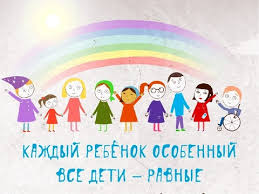 